Администрация городского округа Дубна Московской областиУправление народного образованияМуниципальное бюджетное общеобразовательное учреждение«Общеобразовательная школа «Возможность» для детейс ограниченными возможностями здоровьяг. Дубны Московской области»(школа «Возможность»)Приказ10.04.2020 г.                                                                             № 25/01-09 Об организации образовательного процессас использованием дистанционных образовательныхтехнологий в условиях профилактики и предотвращения распространения новой короновирусной инфекции  На основании приказа ГОРУНО от 08.04.2020 № 127/1.105 «Об организации образовательного процесса с использованием дистанционных образовательных технологий и электронного обучения в 2019/2020 учебном году в условиях профилактики и предотвращения распространения новой коронавирусной инфекции»,-П Р И К А З Ы В А Ю:Обеспечить реализацию образовательных программ с использованием дистанционных образовательных технологий и электронного обучения в соответствии с графиками учебного процесса и индивидуальными учебными планами, в режиме нахождения обучающихся в условиях домашней самоизоляции с 06.04.2020.Проинформировать обучающихся и их родителей (законных представителей) о реализации образовательных программ с применением электронного обучения и дистанционных образовательных технологий на период введения режима повышенной готовности на территории Московской области, в том числе с получением документального подтверждения от родителей (законных представителей) о выборе формы дистанционного обучения по образовательной программе начального общего, основного общего либо среднего общего образования, а также по дополнительным общеобразовательным программам.Назначить ответственным лицом за организацию дистанционного обучения в школе зам. директора по УВР Макарову С.А.,Макаровой С.А.:Обеспечить корректировку учебных планов и рабочих программ по предметам, предусматривающую сокращение времени учебных занятий и акцент на освоение нового учебного материала;Составить расписание занятий на каждый учебный день в соответствии с учебным планом по каждой дисциплине, предусматривая дифференциацию по классам и сокращение времени проведения урока до 30 минут, а также по необходимости модульный принцип составления расписания по дисциплинам;Составить график консультаций педагогов по каждой дисциплине и классу в онлайн-режиме с учетом, что консультации должны проводиться не менее 1 раза в неделю.Обеспечить проведение педагогами занятий с помощью инструментов Интернет-взаимодействия с учетом возрастных особенностей обучающихся.Проинформировать педагогов в условиях дистанционного обучения о необходимости:минимизировать обращение к электронным и цифровым образовательным сервисам и платформам, работающим в онлайн-режиме;создавать простейшие, нужные для обучающихся, ресурсы и задания; выражать свое отношение к работам обучающихся в виде текстовых или аудио рецензий, устных онлайн консультаций.Обеспечить соблюдение педагогами требований по безопасности для здоровья обучающихся и норм САНПИН 2.4.2.2821-10 «Санитарно-эпидемиологические требования к условиям и организации обучения в общеобразовательных учреждениях» по вопросу выдачи домашних заданий и учета затрат времени на подготовку к занятиям дома для соответствующего возраста школьника.Обеспечить ведение учета результатов образовательного процесса в электронной виде посредством «Школьного портала Московской области»;Обеспечить мониторинг реализации образовательных программ с использованием дистанционных образовательных технологий и электронного обучения.Ответственной за пополнение школьного сайта Смирновой Е.В.:Разместить на официальном сайте общеобразовательной организации:приказ и положение об организации дистанционного обучения,фамилию, имя, отчество ответственных лиц в общеобразовательной организации, должность и их контактные данные для оперативной связи (на главной странице сайта), в том числе телефон «горячей линии» по вопросам дистанционного обучения в ОО,расписание занятий на период реализации образовательных программ с использованием дистанционных образовательных технологий и электронного обучения, график консультаций педагогов в онлайн-режиме по каждой дисциплине и классу, инструкции и рекомендации по организации рабочего места школьника на дистанционном обучении, по вопросам психолого-педагогической поддержки педагогов, обучающихся, родителей (законных представителей), по работе на различных платформах, обеспечивающих доступ к электронному образовательному контенту, и другие.Директор                                                                            Смирнова В.А.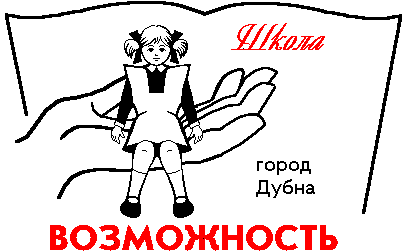 